
Themenbereichsliste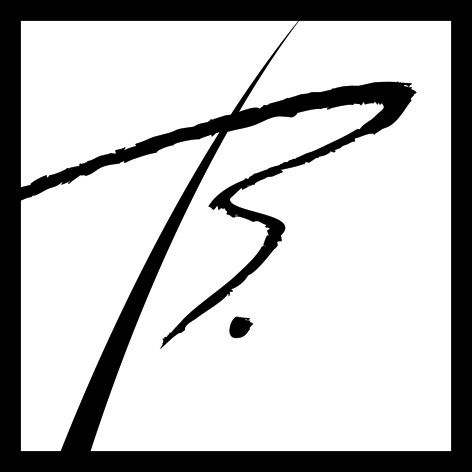 Themenbereiche  skRP 17/18Lehrer:  Mag. Tamara TopolanekKlasse:  8BN	Gegenstand:  RussischFreunde und FamilieEssen und TrinkenKleidungTages- und JahresablaufFeste und FeiernHobbys und InteressenErlebnisse Reisen/Urlaub